Д У М АЛазовского муниципального округаПриморского краяР Е Ш Е Н И Е с. Лазо29.03.2023 г.                                                                                                              № 386                                                                    О протесте  Приморской транспортной прокуратуры на решение Думы Лазовского муниципального района от 21.10.2005 № 209 «Об утверждении Положения об изъятии, в том числе путём выкупа, земельных участков на межселенных территориях в границах Лазовского муниципального района для муниципальных нужд»   Рассмотрев и обсудив   протест Приморской транспортной прокуратуры от 01.03.2023 г. № 02-02-2023/Прдп135-23 на решение Думы Лазовского муниципального района от 21.10.2005 № 209 «Об утверждении Положения об изъятии, в том числе путём выкупа, земельных участков на межселенных территориях в границах Лазовского муниципального района для муниципальных нужд», руководствуясь Уставом Лазовского муниципального округа, Дума Лазовского муниципального округаР Е Ш И Л А:1. Протест Приморской транспортной прокуратуры   на решение Думы Лазовского муниципального района от 21.10.2005 № 209 «Об утверждении Положения об изъятии, в том числе путём выкупа, земельных участков на межселенных территориях в границах Лазовского муниципального района для муниципальных нужд» — удовлетворить.  2. Рекомендовать администрации Лазовского муниципального округа вышеуказанный муниципальный правовой акт привести в соответствие требованиям Приморской транспортной прокуратуры и действующему законодательству Российской Федерации.3.  Настоящее решение вступает в силу со дня его принятия.Председатель Думыокруга                                                                                                                      В.И. Яламов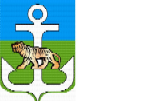 